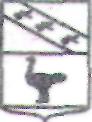 АДМИНИСТРАЦИЯ ГОРОДА ЛЬГОВА КУРСКОЙ ОБЛАСТИ ПОСТАНОВЛЕНИЕот 1.10.2018 г.	№ 987 Об утверждении реестра муниципальных услуг и контрольных функций Администрации города ЛьговаВ соответствии с Федеральным Законом от 27.07.2010 № 210-ФЗ «Об организации предоставления государственных и муниципальных услуг», Постановлением Правительства Российской Федерации от 27.09.2011 № 797 «О взаимодействии между многофункциональными центрами предоставления государственных и муниципальных услуг и Федеральными органами исполнительной власти субъектов Российской Федерации, органами местного самоуправления (в редакции Постановлений Правительства РФ от 22.12.2012 № 1377, от 30.05.2014 № 496 от 22.10.2015 №492) Администрация города Льгова ПОСТАНОВЛЯЕТ:Утвердить реестр муниципальных услуг, предоставляемых Администрацией города Льгова (Приложение № 1).Утвердить реестр контрольных функций Администрации города Льгова (Приложение № 2).Признать утратившим силу постановление Администрации города Льгова от 22.03.2018  № 315 «Об утверждении перечня муниципальных услуг и контрольных функций Администрации города Льгова»Контроль за исполнением настоящего постановления возложить на управляющего делами Администрации города Льгова Картышова Л.П.Постановление вступает в силу со дня его подписания.             Глава города                                                                    В.В. ВоробьевПриложение № 1к постановлениюАдминистрации города Льговаот 1.10.2018 № 987Реестрмуниципальных услуг Администрации города Льгова Курской областиПриложение № 2к постановлениюАдминистрации города Льговаот  1.10.2018 № 987Реестрконтрольных функций Администрации города Льгова Курской области№п/пНаименование муниципальной услугиНаименование структурного подразделения (должностного лица), осуществляющих муниципальную услугуВыдача акта освидетельствования проведения основных работ по строительству (реконструкции) объекта индивидуального жилищного строительства с привлечением средств материнского (семейного) капиталаОтдел архитектуры и градостроительства Администрации города ЛьговаВыдача градостроительного плана земельного участкаОтдел архитектуры и градостроительства Администрации города ЛьговаВыдача несовершеннолетним лицам, достигшим 16 лет, разрешения на вступление в брак до достижения брачного возрастаОтдел опеки и попечительства Администрации города ЛьговаВыдача разрешений на ввод объектов в эксплуатациюОтдел архитектуры и градостроительства Администрации города ЛьговаВыдача разрешений на право организации розничных рынков на территории города Льгова Курской областиОтдел экономики, муниципальных закупок, потребительского рынка, предпринимательства и транспорта Администрации города ЛьговаВыдача разрешений на строительство и реконструкцию          объектов капитального строительстваОтдел архитектуры и градостроительства Администрации города ЛьговаВыдача разрешений на установку и эксплуатацию рекламных конструкций на территории города Льгова Курской области, аннулирование таких разрешенийОтдел архитектуры и градостроительства Администрации города ЛьговаВыдача справок о регистрации по месту жительства в домах частного жилищного фонда муниципального образования "Город Льгов" Курской областиУправление делами Администрации города ЛьговаВыдача справок об участии (неучастии) граждан в приватизации жилых помещенийЮридический отдел Администрации города ЛьговаЗачисление в образовательное учреждениеОтдел образования Администрации города ЛьговаНазначение и выплата пенсии за выслугу лет лицам, замещавшим должности муниципальной службы в Администрации города Льгова Курской области, и ежемесячной доплаты к пенсии выборным должностным лицамУправление делами Администрации города ЛьговаОрганизация отдыха детей, включая мероприятия по обеспечению безопасности их жизни и здоровьяОтдел культуры, молодежной политики и спорта Администрации города ЛьговаПеревод жилого помещения в нежилое помещение или нежилого помещения в жилое помещениеОтдел архитектуры и градостроительства Администрации города ЛьговаПостановка на учет многодетных семей с целью предоставления земельных участков в собственность бесплатноГлавный специалист-эксперт по вопросам земельных отношенийПредварительное согласование предоставления земельного участкаОтдел архитектуры и градостроительства Администрации города ЛьговаПредоставление архивной информации по документам Архивного фонда Курской области и другим архивным документам (выдача архивных справок, архивных выписок и архивных копий)Управление делами Администрации города ЛьговаПредоставление в безвозмездное пользование, аренду имущества, находящегося в муниципальной собственностиГлавный специалист-эксперт по вопросам имущественных отношенийПредоставление в собственность или аренду земельного участка для целей, не связанных со строительствомГлавный специалист-эксперт по вопросам земельных отношенийПредоставление земельных участков, находящихся в  муниципальной собственности, и (или) государственная собственность на которые не разграничена,  расположенных на территории города Льгова, в постоянное (бессрочное) и безвозмездное пользованиеГлавный специалист-эксперт по вопросам земельных отношенийПредоставление земельных участков, находящихся в государственной или муниципальной собственности, и (или) государственная собственность на которые не разграничена, на территории города Льгова Курской области отдельным категориям граждан в собственность бесплатноГлавный специалист-эксперт по вопросам земельных отношенийПредоставление земельных участков, находящихся в муниципальной собственности, и (или) государственная собственность на которые не разграничена, в границах города Льгова гражданам для индивидуального жилищного строительства, ведения личного подсобного хозяйства в границах населенного пункта, садоводства, дачного хозяйства, гражданам и крестьянским (фермерским) хозяйствам для осуществления крестьянским (фермерским) хозяйствам его деятельностиГлавный специалист-эксперт по вопросам земельных отношенийПредоставление земельных участков, находящихся в собственности города Льгова и (или) государственная собственность на которые не разграничена, расположенных на территории города Льгова, в собственность или аренду на торгахГлавный специалист-эксперт по вопросам земельных отношенийПредоставление земельных участков, находящихся в собственности города Льгова и (или) государственная собственность на которые не разграничена, расположенных на территории города Льгова, в собственность или аренду без проведения торговГлавный специалист-эксперт по вопросам земельных отношенийПредоставление информации о текущей успеваемости учащегося, ведение электронного дневника и электронного журнала успеваемостиОтдел образования Администрации города ЛьговаПредоставление информации о форме собственности на недвижимое и движимое имущество, земельные участки, находящиеся в собственности муниципального образования, включая предоставление информации об объектах недвижимого имущества, находящихся в муниципальной собственности и предназначенных для сдачи в арендуГлавный специалист-эксперт по вопросам имущественных отношенийПредоставление информации об образовательных программах и учебных планах, рабочих программах учебных курсов, предметов, дисциплин (модулей), годовых календарных учебных графикахОтдел образования Администрации города ЛьговаПредоставление информации об организации общедоступного и бесплатного дошкольного, начального общего, основного общего, среднего общего образования, а также дополнительного образования в общеобразовательных организациях, расположенных на территории муниципального образованияОтдел образования Администрации города ЛьговаПредоставление информации об очередности предоставления жилых помещений на условиях социального наймаКонсультант по жилищно-бытовым вопросам Администрации города ЛьговаПредоставление порубочного билета и (или)  разрешения на пересадку деревьев и кустарников на территории города Льгова Курской областиОтдел ЖКХ Администрации города ЛьговаПредоставление разрешения на осуществление земляных работОтдел архитектуры и градостроительства Администрации города ЛьговаПредоставление разрешения на осуществление условно разрешенного вида использования земельного участка или объекта капитального строительстваОтдел архитектуры и градостроительства Администрации города ЛьговаПредоставление сведений из реестра муниципального имуществаГлавный специалист-эксперт по вопросам имущественных отношенийПредоставление технических условий подключения объекта капитального строительства к сетям инженерно-технического обеспеченияОтдел архитектуры и градостроительства Администрации города ЛьговаПрием заявлений, постановка на учет и зачисление детей в образовательные учреждения, реализующие основную образовательную программу дошкольного образования (детские сады)Отдел образования Администрации города ЛьговаПрием заявления о предоставлении молодым семьям социальных выплат на приобретение (строительство) жильяКонсультант по жилищно-бытовым вопросам Администрации города ЛьговаПризнание в установленном порядке жилого помещения муниципального жилищного фонда непригодным для проживанияКонсультант по жилищно-бытовым вопросам Администрации города ЛьговаПризнание жилого дома аварийным и подлежащим сносу (реконструкции)Консультант по жилищно-бытовым вопросам Администрации города ЛьговаПринятие на учет граждан в качестве нуждающихся в жилых помещенияхКонсультант по жилищно-бытовым вопросам Администрации города ЛьговаПрисвоение адреса объекту недвижимостиОтдел архитектуры и градостроительства Администрации города ЛьговаСогласование проведения переустройства и (или) перепланировки жилого помещенияОтдел архитектуры и градостроительства Администрации города ЛьговаСогласование размещения и приемка в эксплуатацию нестационарных (временных, мобильных) объектовОтдел архитектуры и градостроительства Администрации города ЛьговаУтверждение схемы расположения земельного участка на кадастровом плане территорииОтдел архитектуры и градостроительства Администрации города Льгова№п/пНаименование функцииНаименование структурного подразделения (должностного лица), осуществляющих контрольную функцию1Осуществление муниципального контроля в области торговой деятельности на территории муниципального образования «Город Льгов» Курской областиОтдел экономики, муниципальных закупок, потребительского рынка, предпринимательства и транспорта Администрации города Льгова2Осуществление муниципального жилищного контроля на территории муниципального образования «Город Льгов» Курской областиОтдел ЖКХ Администрации города Льгова3Осуществление муниципального контроля за сохранностью автомобильных дорог местного значения на территории муниципального образования «Город Льгов» Курской областиОтдел ЖКХ Администрации города Льгова4Осуществление муниципального лесного контроля на территории муниципального образования "Город Льгов" Курской областиГлавный специалист-эксперт по вопросам земельных отношений5Осуществление муниципального земельного контроля на территории муниципального образования «Город Льгов» Курской областиГлавный специалист-эксперт по вопросам земельных отношений